附件2第二届广西律师运动会区直律师报名表  说明：各所请于2018年10月22日前将此表发送至gxlxhyb@126.com。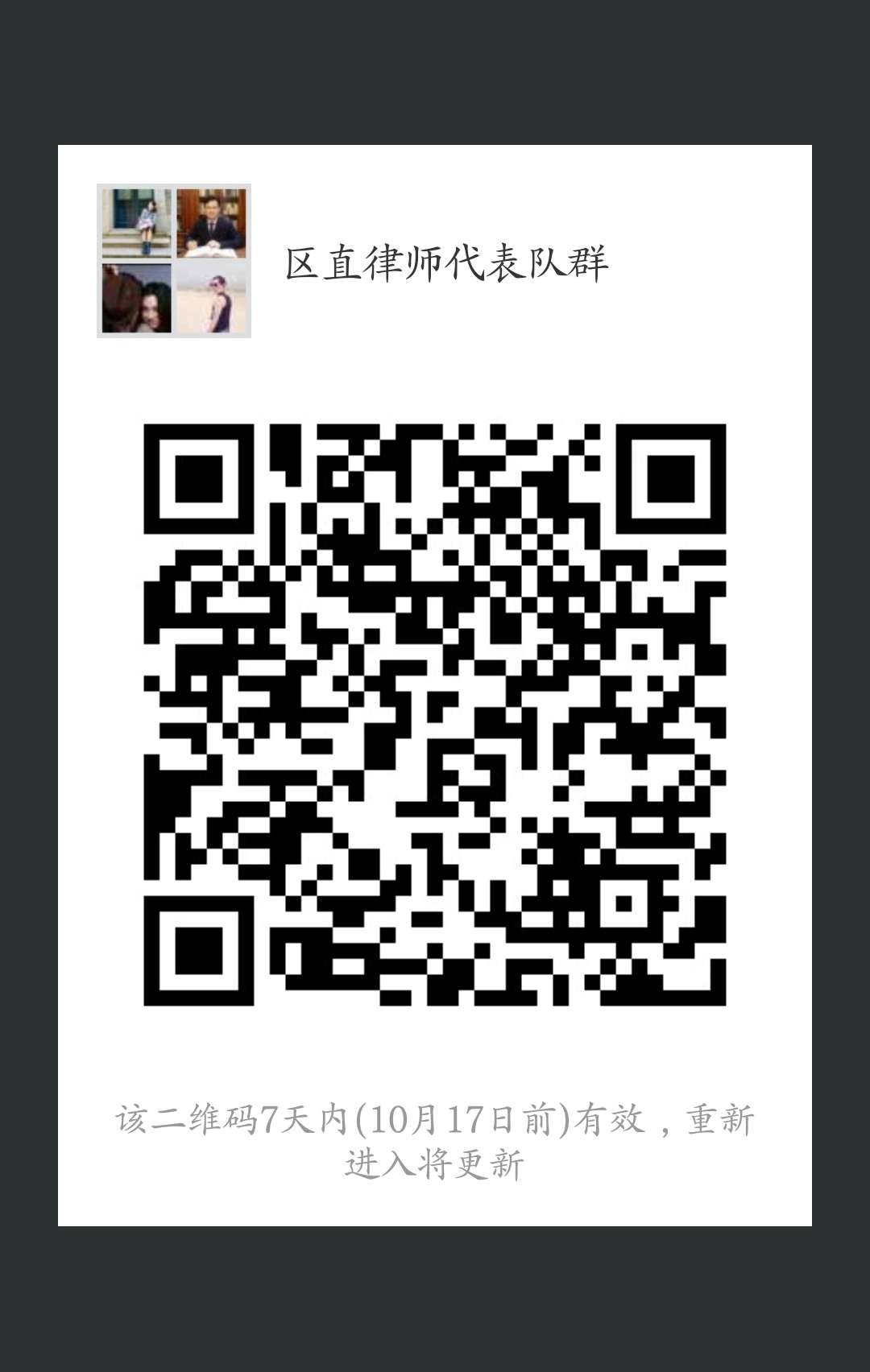 请各报名人员于10月22日前扫微信二维码加入“第二届广西律师运动会区直律师代表队群”填报单位(盖章):填报单位(盖章):填报单位(盖章):竞赛项目参赛人员名单参赛人员名单参赛人员名单参赛人员名单参赛人员名单参赛人员名单参赛人员名单竞赛项目姓名性别性别年龄执业(实习)证号身份证号联系方式气排球气排球气排球气排球羽毛球羽毛球羽毛球羽毛球拔河拔河拔河拔河